Ålands lagtings beslut om antagande avLandskapslag om ändring av 2 § landskapslagen om tillämpning i landskapet Åland av lagen om patientens ställning och rättigheter	I enlighet med lagtingets beslut ändras 2 § landskapslagen (1993:61) om tillämpning i landskapet Åland av lagen om patientens ställning och rättigheter sådan den lyder i landskapslagarna 2013/124 och 2014/37, som följer:2 §	Den i l § l mom. i nämnda lagen (patientlagen) ska inom landskapets behörighet tillämpas med följande avvikelser:	1) en verksamhetsenhet inom Ålands hälso- och sjukvård ska på Åland anses vara en i 2 § 4 punkten i patientlagen avsedd verksamhetsenhet för hälso- och sjukvård,	2) bestämmelserna i 3 § l mom., 4 § 2 mom. och 10 a § i patientlagen ska inte tillämpas på Åland,	3) om den i 5 § 3 mom. i patientlagen avsedda rätten för patient att kontrollera uppgifter i journalhandlingar som gäller patienten själv ska på Åland gälla vad som bestäms om detta i landskapslagen (1977:72) om allmänna handlingars offentlighet och i landskapslagen ( : ) om dataskydd inom landskaps- och kommunalförvaltningen,	4) bestämmelserna i 11 § i patientlagen ska inte tillämpas på Åland. Motsvarande bestämmelser finns i 6 § i landskapslagen (2014:33) om Ålands ombudsmannamyndighet,	5) om det i 13 § 5 mom. i patientlagen avsedda utlämnandet av uppgifter ur journalhandlingarna ska på Åland gälla vad som bestäms om detta i landskapslagen om allmänna handlingars offentlighet och landskapslagen om dataskydd inom landskaps- och kommunalförvaltningen,	6) bestämmelserna i 17 § i patientlagen ska inte tillämpas på Åland samt	7) Ålands hälso- och sjukvård är skyldig att på begäran avgiftsfritt och utan hinder av sekretessbestämmelser ge Ålands miljö- och hälsoskyddsmyndighet de upplysningar och utredningar som behövs för utövandet av den tillsyn som avses i 2 § 3 mom. i landskapslagen (2011:114) om hälso- och sjukvård.__________________	Denna lag träder i kraft den__________________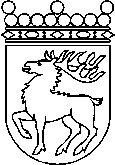 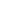 Ålands lagtingBESLUT LTB 15/2019BESLUT LTB 15/2019DatumÄrende2019-03-25LF 10/2018-2019	Mariehamn den 25 mars 2019	Mariehamn den 25 mars 2019Gun-Mari Lindholm  talmanGun-Mari Lindholm  talmanVeronica Thörnroos  vicetalmanViveka Eriksson  vicetalman